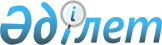 Об утверждении Положения о государственном учреждении "Управление сельского хозяйства акимата Костанайской области"
					
			Утративший силу
			
			
		
					Постановление акимата Костанайской области от 14 июля 2014 года № 338. Зарегистрировано Департаментом юстиции Костанайской области 25 июля 2014 года № 4958. Утратило силу постановлением акимата Костанайской области от 4 января 2017 года № 2      Сноска. Утратило силу постановлением акимата Костанайской области от 04.01.2017 № 2 (вводится в действие по истечении десяти календарных дней после дня его первого официального опубликования).

      В соответствии со статьей 27 Закона Республики Казахстан от 23 января 2001 года "О местном государственном управлении и самоуправлении в Республике Казахстан", акимат Костанайской области ПОСТАНОВЛЯЕТ:

      1. Утвердить прилагаемое Положение о государственном учреждении "Управление сельского хозяйства акимата Костанайской области".

      2. Пункт 2 постановления акимата Костанайской области от 14 апреля 2008 года № 225 "О переименовании государственного учреждения "Департамент сельского хозяйства Костанайской области" отменить.

      3. Настоящее постановление вводится в действие по истечении десяти календарных дней после дня его первого официального опубликования.

 Положение о государственном учреждении "Управление сельского хозяйства акимата Костанайской области" 1. Общие положения      1. Государственное учреждение "Управление сельского хозяйства акимата Костанайской области" является государственным органом Республики Казахстан, осуществляющим руководство в сфере сельского хозяйства.

      Учредителем государственного учреждения "Управление сельского хозяйства акимата Костанайской области" является акимат Костанайской области.

      2. Государственное учреждение "Управление сельского хозяйства акимата Костанайской области" не имеет ведомств.

      3. Государственное учреждение "Управление сельского хозяйства акимата Костанайской области" осуществляет свою деятельность в соответствии с Конституцией и законами Республики Казахстан, актами Президента и Правительства Республики Казахстан, иными нормативными правовыми актами, а также настоящим Положением.

      4. Государственное учреждение "Управление сельского хозяйства акимата Костанайской области" является юридическим лицом в организационно-правовой форме государственного учреждения, имеет печать и штампы со своим наименованием на государственном языке, бланки установленного образца, в соответствии с законодательством Республики Казахстан счета в органах казначейства.

      В государственном учреждении "Управление сельского хозяйства акимата Костанайской области" продолжительность рабочего времени устанавливается с 9.00 часов до 18.00 часов с перерывом для отдыха и приема пищи с 13.00 часов до 14.00 часов.

      Для работников установлена пятидневная рабочая неделя с двумя выходными днями.

      5. Государственное учреждение "Управление сельского хозяйства акимата Костанайской области" вступает в гражданско-правовые отношения от собственного имени.

      6. Государственное учреждение "Управление сельского хозяйства акимата Костанайской области" имеет право выступать стороной гражданско-правовых отношений от имени государства, если оно уполномочено на это в соответствии с законодательством.

      7. Государственное учреждение "Управление сельского хозяйства акимата Костанайской области" по вопросам своей компетенции в установленном законодательством порядке принимает решения, оформляемые приказами руководителя Государственного учреждения "Управление сельского хозяйства акимата Костанайской области" и другими актами, предусмотренными законодательством Республики Казахстан.

      8. Структура и лимит штатной численности государственного учреждения "Управление сельского хозяйства акимата Костанайской области" утверждаются в соответствии с действующим законодательством.

      9. Местонахождение государственного учреждения "Управление сельского хозяйства акимата Костанайской области": 110000, Республика Казахстан, Костанайская область, город Костанай, проспект Аль-Фараби, 56.

      10. Полное наименование государственного органа - государственное учреждение "Управление сельского хозяйства акимата Костанайской области".

      11. Настоящее Положение является учредительным документом государственного учреждения "Управление сельского хозяйства акимата Костанайской области".

      12. Финансирование деятельности государственного учреждения "Управление сельского хозяйства акимата Костанайской области" осуществляется из областного бюджета.

      13. Государственному учреждению "Управление сельского хозяйства акимата Костанайской области" запрещается вступать в договорные отношения с субъектами предпринимательства на предмет выполнения обязанностей, являющихся функциями государственного учреждения "Управление сельского хозяйства акимата Костанайской области".

      Если государственному учреждению "Управление сельского хозяйства акимата Костанайской области" законодательными актами предоставлено право осуществлять приносящую доходы деятельность, то доходы, полученные от такой деятельности, направляются в доход государственного бюджета.

 2. Миссия, задача, функции, права и обязанности государственного органа      14. Миссия государственного учреждения "Управление сельского хозяйства акимата Костанайской области" заключается в содействии развитию и совершенствованию государственной политики в сфере сельского хозяйства.

      15. Задачей государственного учреждения "Управление сельского хозяйства акимата Костанайской области" является осуществление мер, направленных на обеспечение рационального и эффективного функционирования аграрного сектора.

      16. Функции государственного учреждения "Управление сельского хозяйства акимата Костанайской области":

      1) осуществляет реализацию государственной политики в области развития агропромышленного комплекса и сельских территорий;

      2) разрабатывает предложения по государственной поддержке субъектов агропромышленного комплекса в соответствии с действующим законодательством Республики Казахстан;

      3) осуществляет государственную техническую инспекцию в области агропромышленного комплекса;

      4) осуществляет меры по обеспечению отраслей агропромышленного комплекса специалистами, организация подготовки, переподготовки и повышения квалификации кадров агропромышленного комплекса;

      5) содействует организации региональных выставок, ярмарок по ассортименту выпускаемой продукции;

      6) содействует организации оптовых рынков по торговле продукцией агропромышленного комплекса;

      7) осуществляет мониторинг состояния продовольственной безопасности, цен и рынков продукции агропромышленного комплекса;

      8) содействует организации работы комиссий по определению участников программ закупа продовольственных товаров;

      9) содействует разработке и реализации мероприятий по распространению и внедрению инновационного опыта в области агропромышленного комплекса;

      10) содействует строительству, содержанию и реконструкции государственных пунктов искусственного осеменения сельскохозяйственных животных, заготовки животноводческой продукции и сырья, убойных площадок (площадок по убою сельскохозяйственных животных), специальных хранилищ (могильников) пестицидов, ядохимикатов и тары из-под них;

      11) содействует приобретению, содержанию высококлассных племенных животных и выращиванию ремонтного молодняка для расширенного воспроизводства;

      12) содействует удешевлению стоимости семян первой, второй и третьей репродукций, реализованных отечественным сельскохозяйственным товаропроизводителям;

      13) обеспечивает проведения мероприятий по борьбе с вредными организмами;

      14) осуществляет ведение учета запасов продовольственных товаров и представление отчетности в уполномоченный орган в области развития агропромышленного комплекса;

      15) содействует возмещению части комиссии при гарантировании займов и части страховых премий при страховании займов субъектов агропромышленного комплекса;

      16) содействует возмещению части расходов, понесенных субъектом агропромышленного комплекса при инвестиционных вложениях;

      17) обеспечивает утверждение норматива субсидий закупаемой сельскохозяйственной продукции, по которой устанавливаются гарантированная закупочная цена и закупочная цена;

      18) осуществляет субсидирование затрат перерабатывающих предприятий на закуп сельскохозяйственной продукции для производства продуктов ее глубокой переработки;

      19) содействует привлечению инвестиций и кредитов банков второго уровня в отрасли агропромышленного комплекса;

      20) содействует созданию условий для становления и развития конкурентоспособных производств, их модернизации и переходу на международные системы менеджмента качества;

      21) содействует развитию прудовых, озерно-товарных, рыбоводных хозяйств и рыбоперерабатывающих предприятий;

      22) содействует созданию условий для роста специализированных животноводческих хозяйств;

      23) осуществляет формирование перечня приоритетных местных бюджетных инвестиционных проектов по развитию социальной и инженерной инфраструктуры сельских территорий, согласованных с уполномоченным органом в области развития сельских территорий, и проектов по развитию агропромышленного комплекса, финансируемых за счет бюджетных средств;

      24) разрабатывает проекты решений о проведении закупочных и товарных интервенций, освежения регионального стабилизационного фонда продовольственных товаров на основании рекомендации комиссии по управлению региональным стабилизационным фондом продовольственных товаров;

      25) содействует закупу услуг у специализированных организаций для формирования и использования региональных стабилизационных фондов продовольственных товаров;

      26) принимает меры по образованию комиссии по управлению региональным стабилизационным фондом продовольственных товаров;

      27) осуществляет государственный контроль в области семеноводства;

      28) осуществляет реализацию государственной политики в области семеноводства;

      29) проводит аттестацию субъектов семеноводства с выдачей соответствующего свидетельства;

      30) осуществляет учет апробаторов и семенных экспертов;

      31) составляет балансы семян по области;

      32) осуществляет контроль за исполнением порядка осуществления сортового и семенного контроля, проведения апробации сортовых посевов, грунтовой оценки, лабораторных сортовых испытаний, экспертизы качества семян;

      33) осуществляет аттестацию лабораторий по экспертизе качества семян с выдачей соответствующего свидетельства;

      34) осуществляет реализацию государственной политики в области племенного животноводства;

      35) ведет и издает государственный регистр племенных животных;

      36) ведет учет данных в области племенного животноводства;

      37) обобщает данные о бонитировке и информирует заинтересованных лиц о ее результатах в целях эффективного использования высокоценных племенных животных;

      38) осуществляет субсидирование мероприятий, направленных на сохранение и восстановление генофонда племенных животных, в том числе пород с ограниченным генофондом;

      39) осуществляет реализацию государственной политики в области зернового рынка;

      40) осуществляет лицензирование деятельности по оказанию услуг по складской деятельности с выдачей зерновых расписок;

      41) содействует оптимизации структуры зернового производства с учетом природно-климатических условий и рыночной конъюнктуры, совершенствование и внедрение новых прогрессивных технологий производства, хранения и реализации зерна;

      42) осуществляет удешевление отечественным сельскохозяйственным товаропроизводителям стоимости минеральных удобрений, протравителей семян и гербицидов в соответствии с бюджетными программами;

      43) принимает меры по своевременному обеспечению потребностей внутреннего рынка в нефтепродуктах;

      44) осуществляет контроль за хлебоприемными предприятиями;

      45) исключен постановлением акимата Костанайской области от 19.02.2016 № 67 (вводится в действие по истечении десяти календарных дней после дня его первого официального опубликования);

      46) исключен постановлением акимата Костанайской области от 19.02.2016 № 67 (вводится в действие по истечении десяти календарных дней после дня его первого официального опубликования);

      47) исключен постановлением акимата Костанайской области от 19.02.2016 № 67 (вводится в действие по истечении десяти календарных дней после дня его первого официального опубликования);

      48) исключен постановлением акимата Костанайской области от 19.02.2016 № 67 (вводится в действие по истечении десяти календарных дней после дня его первого официального опубликования);

      49) исключен постановлением акимата Костанайской области от 19.02.2016 № 67 (вводится в действие по истечении десяти календарных дней после дня его первого официального опубликования);

      50) исключен постановлением акимата Костанайской области от 19.02.2016 № 67 (вводится в действие по истечении десяти календарных дней после дня его первого официального опубликования);

      51) составляет протокол об административных правонарушениях в соответствии с Кодексом Республики Казахстан "Об административных правонарушениях";

      52) осуществляет иные функции в соответствии с законодательством Республики Казахстан;

      53) осуществляет государственный контроль безопасности и качества зерна;

      54) осуществляет инспектирование (проверку) деятельности хлебоприемных предприятий на предмет соблюдения требований по ведению количественно-качественного учета и обеспечению сохранности зерна в соответствии с данными реестра зерновых расписок;

      55) осуществляет проверку фактического наличия и качества зерна у участников зернового рынка и соответствия его отчетным данным;

      56) осуществляет контроль количественно-качественного состояния зерна, в том числе зерна государственных ресурсов;

      57) осуществляет контроль за количественно-качественным состоянием государственных ресурсов семян;

      58) осуществляет государственный контроль за соблюдением законодательства Республики Казахстан в области растениеводства;

      59) осуществляет контроль за деятельностью агента, общества, соблюдением ими законодательства Республики Казахстан об обязательном страховании в растениеводстве;

      60) реализует государственную политику в области государственного регулирования производства биотоплива в пределах своей компетенции;

      61) осуществляет государственный контроль в области производства биотоплива.

      Сноска. Пункт 16 с изменениями, внесенными постановлением акимата Костанайской области от 17.11.2014 № 574 (вводится в действие по истечении десяти календарных дней после дня его первого официального опубликования); от 19.02.2016 № 67 (вводится в действие по истечении десяти календарных дней после дня его первого официального опубликования).

      17. Права и обязанности:

      1) осуществлять свою деятельность во взаимодействии с другими органами исполнительной власти и местного самоуправления;

      2) получать, в установленном законодательством порядке (на основании запросов), необходимые информационные материалы из местных органов государственного управления и других организаций, в пределах своей компетенции;

      3) заключать договоры с юридическими и физическими лицами, приобретать имущественные и личные неимущественные права, представлять свои интересы в государственных органах, организациях в соответствии с действующим законодательством Республики Казахстан;

      4) вносить предложения в проекты нормативных правовых актов, принимаемых акимом и акиматом области по вопросам входящим в компетенцию государственного учреждения "Управление сельского хозяйства акимата Костанайской области";

      5) привлекать для участия в разработке и реализации программ по вопросам развития агропромышленного комплекса специалистов других организаций, управлений и ведомств;

      6) сотрудничать в пределах своей компетенции с международными организациями и организациями зарубежных стран;

      7) осуществлять иные права и обязанности в соответствии с действующим законодательством Республики Казахстан.

 3. Организация деятельности государственного органа      18. Руководство государственным учреждением "Управление сельского хозяйства акимата Костанайской области" осуществляется первым руководителем, который несет персональную ответственность за выполнение возложенных на государственное учреждение "Управление сельского хозяйства акимата Костанайской области" задач и осуществление им своих функций, а также несет персональную ответственность за непринятие мер по противодействию коррупции.

      19. Первый руководитель государственного учреждения "Управление сельского хозяйства акимата Костанайской области" назначается на должность и освобождается от должности акимом Костанайской области в соответствии с законодательством Республики Казахстан.

      20. Первый руководитель государственного учреждения "Управление сельского хозяйства акимата Костанайской области" имеет заместителей, которые назначаются на должности и освобождаются от должностей в соответствии с законодательством Республики Казахстан.

      21. Полномочия первого руководителя государственного учреждения "Управление сельского хозяйства акимата Костанайской области":

      1) определяет круг обязанностей руководящих работников государственного учреждения "Управление сельского хозяйства акимата Костанайской области" (руководителей отделов);

      2) принимает на работу, в том числе по индивидуальному трудовому договору, и увольняет работников государственного учреждения "Управление сельского хозяйства акимата Костанайской области";

      3) в пределах своей компетенции дает указания, обязательные для исполнения всеми работниками государственного учреждения "Управление сельского хозяйства акимата Костанайской области";

      4) представляет государственное учреждение "Управление сельского хозяйства акимата Костанайской области" в государственных органах, организациях в соответствии с действующим законодательством Республики Казахстан;

      5) утверждает структуру и штатное расписание государственного учреждения "Управление сельского хозяйства акимата Костанайской области";

      6) принимает совместные решения с другими управлениями и ведомствами.

      Исполнение полномочий первого руководителя государственного учреждения "Управление сельского хозяйства акимата Костанайской области" в период его отсутствия осуществляется лицом, его замещающим в соответствии с действующим законодательством.

      22. Первый руководитель определяет полномочия своих заместителей в соответствии с действующим законодательством.

 4. Имущество государственного органа      23. Государственное учреждение "Управление сельского хозяйства акимата Костанайской области" может иметь на праве оперативного управления обособленное имущество в случаях, предусмотренных законодательством.

      Имущество государственного учреждения "Управление сельского хозяйства акимата Костанайской области" формируется за счет имущества, переданного ему собственником, а также имущества (включая денежные доходы), приобретенного в результате собственной деятельности и иных источников, не запрещенных законодательством Республики Казахстан.

      24. Имущество, закрепленное за государственным учреждением "Управление сельского хозяйства акимата Костанайской области" относится к коммунальной собственности.

      25. Государственное учреждение "Управление сельского хозяйства акимата Костанайской области" не вправе самостоятельно отчуждать или иным способом распоряжаться закрепленным за ним имуществом и имуществом, приобретенным за счет средств, выданных ему по плану финансирования, если иное не установлено законодательством.

 5. Реорганизация и ликвидация государственного органа      26. Реорганизация и ликвидация государственного учреждения "Управление сельского хозяйства акимата Костанайской области" осуществляются в соответствии с законодательством Республики Казахстан.


					© 2012. РГП на ПХВ «Институт законодательства и правовой информации Республики Казахстан» Министерства юстиции Республики Казахстан
				
      Аким области

Н. Садуакасов
Утверждено
постановлением акимата
от 14 июля 2014 года № 338 